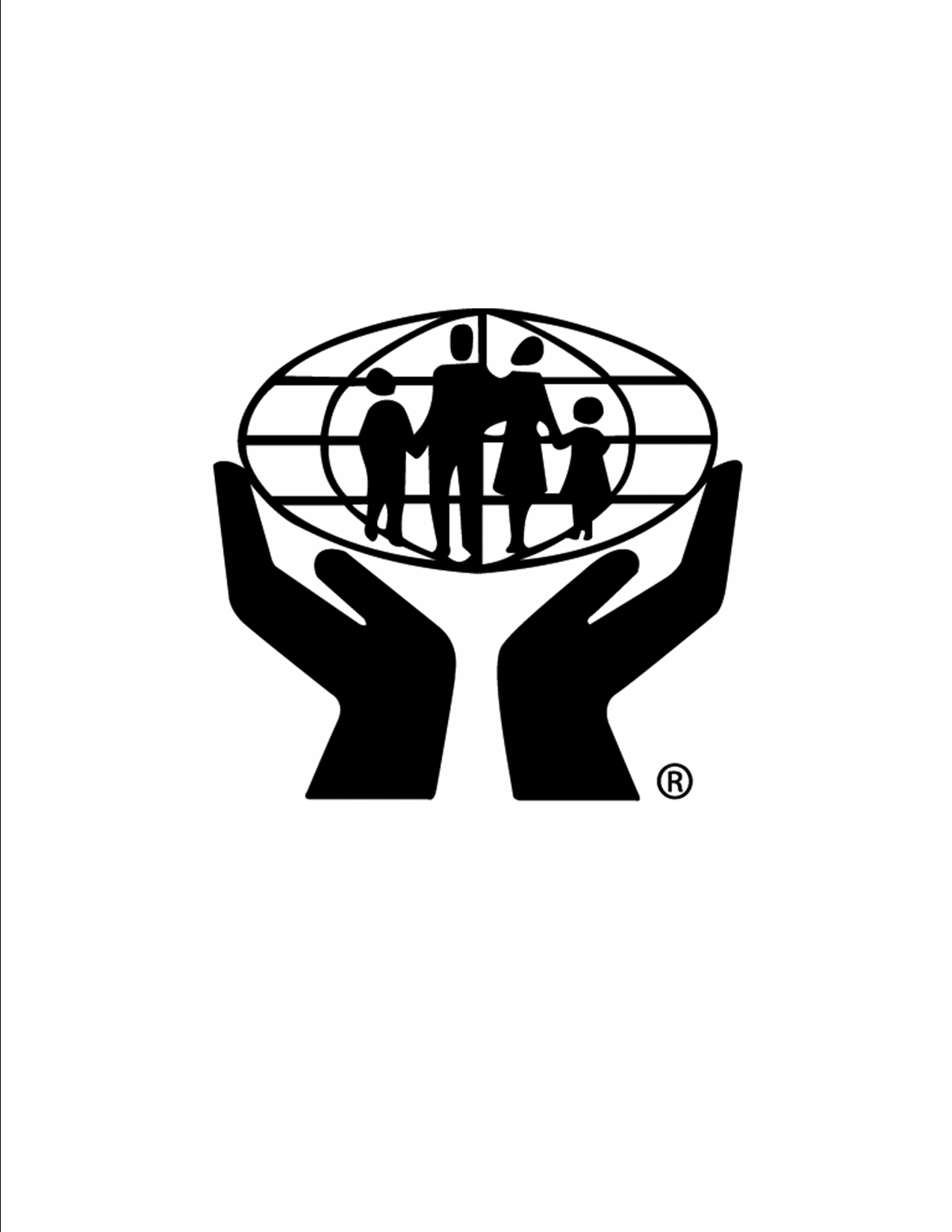 MEMBER DETAILSMEMBER DETAILSMEMBER DETAILSMEMBER DETAILSMEMBER DETAILSMEMBER DETAILSMEMBER DETAILSMEMBER DETAILSMEMBER DETAILSMEMBER DETAILSMEMBER DETAILSMEMBER DETAILSMEMBER DETAILSMEMBER DETAILSMEMBER DETAILSMEMBER DETAILSMEMBER DETAILSAccount#Account#SurnameSurnameSurnameSurnameSurnameSurnameFirst NameFirst NameFirst NameFirst NameFirst NameFirst NameFirst NameMiddle NameMiddle NameEmployerEmployerEmployerEmployerEmployerEmployerEmployerEmployerAddress of EmployerAddress of EmployerAddress of EmployerAddress of EmployerAddress of EmployerAddress of EmployerAddress of EmployerAddress of EmployerAddress of EmployerTelephone Number (Work)Telephone Number (Work)Telephone Number (Work)Telephone Number (Work)Telephone Number (Work)HomeHomeHomeHomeCHILD DETAILSCHILD DETAILSCHILD DETAILSCHILD DETAILSCHILD DETAILSCHILD DETAILSCHILD DETAILSCHILD DETAILSCHILD DETAILSCHILD DETAILSCHILD DETAILSCHILD DETAILSCHILD DETAILSCHILD DETAILSCHILD DETAILSCHILD DETAILSCHILD DETAILSSurnameSurnameSurnameSurnameSurnameFirst NameFirst NameFirst NameFirst NameFirst NameFirst NameFirst NameFirst NameMiddle NameMiddle NameMiddle NameMiddle NameAccount#Account#Account#Date of Birth (DD/MM/YYYY)Date of Birth (DD/MM/YYYY)Date of Birth (DD/MM/YYYY)Date of Birth (DD/MM/YYYY)Date of Birth (DD/MM/YYYY)Date of Birth (DD/MM/YYYY)AgeAgeEducation  Level(     )  Primary     (    )  SecondaryEducation  Level(     )  Primary     (    )  SecondaryEducation  Level(     )  Primary     (    )  SecondaryEducation  Level(     )  Primary     (    )  SecondaryEducation  Level(     )  Primary     (    )  SecondaryGradeName of SchoolName of SchoolName of SchoolName of SchoolName of SchoolName of SchoolName of SchoolName of SchoolName of SchoolName of SchoolAddress of SchoolAddress of SchoolAddress of SchoolAddress of SchoolAddress of SchoolAddress of SchoolAddress of SchoolPARENT/GUARDIAN DETAILSPARENT/GUARDIAN DETAILSPARENT/GUARDIAN DETAILSPARENT/GUARDIAN DETAILSPARENT/GUARDIAN DETAILSPARENT/GUARDIAN DETAILSPARENT/GUARDIAN DETAILSPARENT/GUARDIAN DETAILSPARENT/GUARDIAN DETAILSPARENT/GUARDIAN DETAILSPARENT/GUARDIAN DETAILSPARENT/GUARDIAN DETAILSPARENT/GUARDIAN DETAILSPARENT/GUARDIAN DETAILSPARENT/GUARDIAN DETAILSPARENT/GUARDIAN DETAILSPARENT/GUARDIAN DETAILSASurnameSurnameSurnameSurnameSurnameFirst NameFirst NameFirst NameFirst NameFirst NameFirst NameMiddle NameMiddle NameMiddle NameMiddle NameMiddle NameRelationship to ChildRelationship to ChildRelationship to ChildRelationship to ChildAddressAddressAddressAddressAddressAddressAddressAddressAddressAddressAddressAddressAddressTelephone Number (Work)Telephone Number (Work)Telephone Number (Work)Telephone Number (Work)Telephone Number (Work)Telephone Number (Work)Telephone Number (Work)HomeHomeHomeBSurnameSurnameSurnameSurnameSurnameFirst NameFirst NameFirst NameFirst NameFirst NameFirst NameMiddle NameMiddle NameMiddle NameMiddle NameMiddle NameRelationship to ChildRelationship to ChildRelationship to ChildRelationship to ChildAddressAddressAddressAddressAddressAddressAddressAddressAddressAddressAddressAddressAddressTelephone Number (Work)Telephone Number (Work)Telephone Number (Work)Telephone Number (Work)Telephone Number (Work)Telephone Number (Work)Telephone Number (Work)HomeHomeHome